Кафедра (подающая отчет об обучающемся):Название журнала:Уровень журнала: российский нерецензируемый, российский рецензируемый (РИНЦ), российский рецензируемый (Scopus, WoS), международный рецензируемый (Scopus, WoS)Полные выходные данные публикации (например, Раскуражев А.А., Кузнецова П.И., Коновалов Р.Н., Танашян М.М. Нарушения обоняния на фоне COVID-19: клинико-нейровизуализационный анализ. Нервные болезни. 2020;2:4-7. doi: 10.24412/2226-0757-2022-12818): (обязательно приложить копию первой страницы журнала и страниц со статьей)Председатель СНО   _____________________________ ___________________Подпись 				ФИОНаучный руководитель СНО   ____________________ ___________________Подпись 				ФИО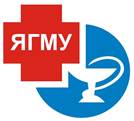 федеральное государственное бюджетное образовательное учреждение 
высшего образования 
«Ярославский государственный медицинский университет» 
Министерства здравоохранения Российской Федерациифедеральное государственное бюджетное образовательное учреждение 
высшего образования 
«Ярославский государственный медицинский университет» 
Министерства здравоохранения Российской ФедерацииСистема менеджмента качестваВерсия 1.0Отчетность СНОВерсия 1.0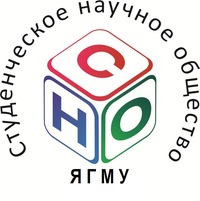 Форма 5. Отчет об авторстве публикации полнотекстовой статьиФамилия Имя Отчество автораНомер зачетной книжки автора1.